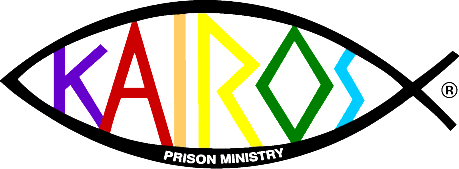 Needed: Kairos Cookies and MoreWhy Bring Cookies?The baking of cookies is an essential part of the ministry. The cookies are a method to attract the residents to the Kairos program. They are to be homemade because it shows our love for them in a concrete way.Prayerfully baked, this part of the ministry shows the men of Buckingham love in a way that goes beyond mere words. When the residents learn that many people put in so many hours for them, it reaches them in a way that our words cannot.Cookie PreparationThe types of cookies that are generally acceptable are: Oatmeal, Peanut Butter, Molasses, and ChocolateChip. See recipes below.Cookies should be between 2 inches and 3 inches in diameter and not more than 1/2 inch thick.It is very important not to use icing, sugar or any other type of coating on the outside of the cookie. Do not add any kind of nuts to the cookies (Allergies ya know...)Packing the CookiesBag thoroughly cooled cookies in a Quart-Sized Zip Lock bag. If you use sandwich or gallon sized bags, yourcookies will have to be re-bagged before going into the prison. Place one dozen cookies to a bag. Label each bag with the type of cookie. Freeze all cookies if not using within 3 days.Getting the Cookies to the PrisonIf you are not working on the team, please deliver the cookies to a team member or to the place designated bya team member by Tuesday before the start of the weekend, so they can take them to the prison.Other Ways to HelpIf you're not able to bake cookies or if you would like to do even more, see the suggestions below followingthe cookie recipes.Cookie RecipesPeanut Butter3/4 cup Creamy Peanut Butter1/2 cup Crisco Shortening1-1/4 cup firmly packed brown sugar 3 tablespoons milkteaspoon vanillaegg1-3/4 cup all purpose flour 3/4 teaspoon salt3/4 teaspoon baking sodaCombine peanut butter, shortening, sugar, milk and vanilla in a large bowl and mix at medium speed until well blended. Add egg and mix well. In a separate bowl combine flour, salt and baking soda, mix well. Add flour mixture to peanut butter and mix until just blended. Drop by heaping teaspoons onto ungreased cookie sheet and flatten slightly in a crisscross pattern with the tines of a fork. Bake at 375 degrees for 7 to 8 minutes until set. Makes 3 dozen cookies.Chewy Oatmeal3/4 cup butter flavor Crisco/4¼ cup firmly packed brown sugar 1 egg1/3 cup milk/2 teaspoon vanilla3 cups quick cooking oats 1 cup all purpose flour1/2 teaspoon salt1/2 teaspoon baking soda 1/2 teaspoon cinnamonCombine Crisco, brown sugar, egg, milk and vanilla in a large bowl. Mix at medium speed until well blended. Combine oats, flour, salt, baking soda and cinnamon in a separate bowl, mix well. Add to Crisco/sugar mixture until just blended. Drop rounded tablespoons of dough onto cookie sheet. Bake at 375 degrees for 10 to 12 minutes or until lightly browned. Makes 2-1/2 dozen cookies.Chocolate Chip3/4 cup Crisco shortening1-1/4 cup firmly packed brown sugar 2 tablespoons milk1 teaspoon vanilla1 egg1-3/4 cup all purpose flour 1 teaspoon salt3/4 teaspoon baking soda1 cup semi-sweet chocolate chipsCombine shortening, sugar, milk and vanilla in a large bowl, mix until well blended. Add egg and mix well. In a separate bowl combine flour, salt and baking soda, mix well. Add to shortening/sugar mixture until well blended. Stir in chocolate chips. Drop by rounded tablespoon onto ungreased cookie sheet. Bake at 375 degrees for 8 to 10 minutes for chewy cookies or 11 to 13 minutes for crisp cookies. Makes 3 dozen cookies.Molasses Cookies3/4 cup margarine or shortening 1 cup granulated sugar1 egg4 tablespoons molasses1 teaspoon cinnamon1 teaspoon ginger2 cups flour2 teaspoons baking sodaIn a large bowl, cream margarine or shortening with sugar. Add egg and blend. Add molasses and spices; mix well. Add flour and baking soda and blend. Chill dough 30 minutes or overnight (covered tightly). Shape doughinto small balls and place 2-inches apart on ungreased cookie sheet. Bake at 325 degrees for 10-12 minutes. Remove from oven and cool on wire racks. Makes 2 1/2 dozen.Other Ways to HelpDecorated Posters:Ask your Sunday Classes or your prayer group to make a group poster. These can be full size, half size or 8 ½ x11. We get posters from many Sunday school classes and 8 ½ x 11 posters that come from other KAIROS programs around the world. Last time we had about 20 full size posters from Sunday school classes and over 70 small posters from all over the U.S. and 18 foreign countries. You can imagine the impact these have on the inmates.Decorated Placemats:Please ask them NOT to put any stickers of any kind on them. They are not allowed. We need about 600. That means about 20 to 30 per team member. It is especially powerful when they see placemats done by a child. Just have the child color a spiritual image and add some spiritual saying like “Jesus Loves You and So Do I” and have them sign it with their first name and age. A powerful thing is just to have them finger-paint their hands on a placemat. Prisoners on past weekends have testified that the most significant part of the weekend were the placemats signed by the children.Note: A true story….! One placemat drawn by a child ended up in a prison chapel in Russia. Prisoners from Buckingham wrote notes of encouragement on it and signed their names. One of our team who was the first westerner to visit a Russian prison took it with him as a gift to those prisoners. The Russian prisoners put in on the wall of their prison chapel which was a little church located in the center courtyard of the prison.Monetary Contributions (Green Agape):Normally, each KAIROS volunteer pays his/her own way, however, some volunteers need financial assistance.Besides travel, food and lodging for weekends and reunions, there are other expenses like state and national dues, bibles for KAIROS graduates, music books, and weekend supplies.Kairos Prison Ministry International, Inc. is qualified as a tax-exempt 501(c)(3) charitable organization by the Internal Revenue Service.All gifts are tax deductible to the fullest extent allowed by law, as provided in section 170 of the Internal Revenue Code.Make checks payable to "KAIROS of Virginia". In the memo section make a note "For Buckingham CC"Questions?	Contact us on our website at www.kairos-bkcc.org.Thank you so much!!